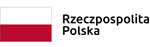 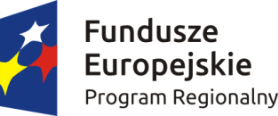 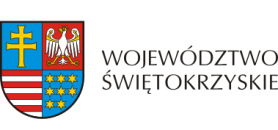 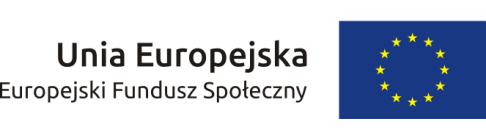 Projekt pn. „Stop wirusowi! Zapobieganie rozprzestrzeniania się COVID-19 w województwie świętokrzyskim” realizowany przez Województwo Świętokrzyskie w ramach Regionalnego Programu Operacyjnego Województwa Świętokrzyskiego na lata 2014-2020ROPS-II.052.3.3.2020  							Kielce 19.05.2020 r.Zapytanie ofertoweI. ZAMAWIAJĄCYWojewództwo Świętokrzyskie – Urząd Marszałkowski Województwa ŚwiętokrzyskiegoAl. IX Wieków Kielc 3, 25-516 KielceNIP 9591506120Regon 291009337Kod zamówienia CPV: 79000000-4 Z uwagi na fakt, że szacunkowa wartość zamówienia nie przekracza wartości 30 000,00 EUR, postępowanie prowadzone jest bez stosowania przepisów ustawy z dnia 29 stycznia 2004r. Prawo zamówień publicznych zgodnie z art. 4 pkt. 8 tej ustawy (tj. Dz. U. z 2017 r., poz. 1579 z późn.zm.).II. MIJESCE, TERMIN I OPIS SKŁADANIA OFERT1. Ofertę należy przesłać w formie skanu za pomocą:poczty elektronicznej na adres e-mail marzena.bulinska@sejmik.kielce.pl lub/i za pośrednictwem elektronicznej skrzynki podawczej Urzędu Marszałkowskiego Województwa Świętokrzyskiego na platformie ePUAP: /3h680wewfh/skrytka2. Termin złożenia oferty – 27.05.2020 r. do godz. 10.00. Liczy się data wpływu oferty. Oferty złożone po terminie nie będą rozpatrywane. 3. Opis sposobu przygotowania oferty: a. Ofertę należy sporządzić w języku polskim. b. Każdy Wykonawca ma prawo złożyć tylko jedną ofertęc. Oferta powinna być podpisana przez osobę/y upoważnioną/e do reprezentacji Wykonawcy lub posiadającą/e odpowiednie pełnomocnictwo do dokonania niniejszej czynności prawnej udzielone prze osobę/y upoważnioną/e do reprezentacji Wykonawcy. d. Wszelkie miejsca w ofercie, w których Wykonawca naniósł poprawki lub zmiany wpisywanej przez siebie treści, powinny być parafowane przez osobę/y uprawnioną/e do reprezentacji. e. Zaleca się ponumerowanie stron oferty w sposób uniemożliwiający przypadkowe zdekompletowanie. f. Wykonawca ponosi wszelkie koszty związane z przygotowaniem i złożeniem oferty. g. Ofertę należy sporządzić na formularzu ofertowym według wzoru stanowiącego Załącznik nr 1 do niniejszego zapytania ofertowego wraz z załącznikiem. W przygotowanej ofercie należy wskazać cenę netto i cenę brutto. Wykonawca uwzględni w cenie wszelkie koszty realizacji przedmiotu zamówienia.h. Oferta musi zostać przesłana w formie wskazanej przez Zamawiającego w pkt. II ppkt 1 niniejszego Zapytania ofertowego.i. Zamawiający nie dopuszcza składania ofert częściowych.j. Kompletna oferta powinna zawierać: dane dotyczące Wykonawcy (pełna nazwa Wykonawcy, adres, telefon, adres poczty elektronicznej); wypełniony załącznik (formularz ofertowy oraz załącznik do formularza ofertowego) do niniejszego zapytania;inne dokumenty (np. pełnomocnictwo dla osoby reprezentującej Wykonawcę).III. SZCZEGÓŁOWY OPIS PRZEDMIOTU ZAMÓWIENIAInformacje o przedmiocie zamówieniaPrzedmiotem zamówienia jest  świadczenie usług Specjalisty ds. promocji w związku                        z realizacją projektu pn. „Stop wirusowi! Zapobieganie rozprzestrzeniania się COVID – 19             w województwie świętokrzyskim” realizowanego przez Województwo  Świętokrzyskie                 w ramach Programu Operacyjnego Województwa Świętokrzyskiego na lata 2014-2020.                Oś Priorytetowa 9 Włączenie społeczne i walka z ubóstwem, Poddziałanie 9.2.3 Rozwój wysokiej jakości usług zdrowotnych.Celem głównym Projektu jest informacja o profilaktyce zapobiegania zarażeniom koronawirusem wśród mieszkańców województwa świętokrzyskiego. Pomoc psychologiczna, poradnictwo specjalistów z różnych dziedzin, działania informacyjno-edukacyjne dla mieszkańców województwa świętokrzyskiego. Do głównych zadań Specjalisty ds. promocji jest planowanie i koordynowanie działań informacyjno-edukacyjnych, planowanie i koordynowanie kampanii społecznych dla mieszkańców województwa, kontakty z mediami - przekazywanie informacji o działaniach podjętych w projekcie.Okres realizacji Projektu:  od 01.03.2020 r. do 31.12.2020 r.Warunki udziału w postępowaniu.O udzielenie zamówienia mogą ubiegać się Wykonawcy, którzy posiadają odpowiednią wiedzę i doświadczenie do realizacji zamówienia, przy czym wykonanie zamówienia może się odbywać wyłącznie samodzielnie przez Wykonawcę (w przypadku osób fizycznych składających ofertę) lub poprzez pracowników Wykonawcy (w przypadku innych podmiotów składających ofertę). Wykonawca nie może zlecać lub w inny sposób powierzać wykonania zamówienia innym podmiotom bez uprzedniej zgody Zamawiającego ani powoływać się na inne podmioty jako dysponentów niezbędnej wiedzy, umiejętności i doświadczenia.Wykonawca jest zobowiązany zapewnić do realizacji zamówienia Specjalistę ds. promocji, który posiada:wykształcenie wyższe na kierunku humanistyczno – społecznym ze specjalnością dziennikarstwo, marketing, promocja,  reklama, public relations, informacja społeczna,minimum 2 lata doświadczenia zawodowego pracy w mediach. Wykonawca jest zobowiązany zapewnić do realizacji zamówienia Specjalistę ds. promocji, który podlega ocenie w kryterium oceny ofert.  W przypadku zaistnienia okoliczności,                        z powodu których  Specjalista ds. promocji wskazany do przeprowadzenia usługi nie będzie mógł uczestniczyć w realizacji zamówienia, Wykonawca może powierzyć wykonanie przedmiotu umowy innemu Specjaliście ds. promocji o doświadczeniu i kwalifikacjach odpowiadających i nie gorszych od zastępowanego Specjalisty ds. promocji. Zmiana Specjalisty ds. Promocji nie może powodować zmiany Wykonawcy.Szczegółowe informacje dotyczące usługiUsługa świadczona będzie w wymiarze średnio 21 godzin zegarowych w miesiącu                  (1 godzin zegarowa = 60 minut), w okresie od dnia podpisania umowy do dnia 31.12.2020 r. (łącznie przez okres maksymalnie 8 miesięcy). Usługa realizowana będzie w zależności od potrzeb, jednak nie więcej niż 168 godzin zegarowych w okresie od dnia podpisania umowy do dnia 31.12.2020 r. Z wybranym Wykonawcą zostanie zawarta umowa cywilnoprawna.Wykonawcy nie przysługuje zwrot kosztów dojazdu do odbiorców usługi (podmiotów z gmin i powiatów województwa świętokrzyskiego) w ramach pełnionych obowiązków, wyżywienia oraz ewentualnego noclegu.Czas dojazdu Wykonawcy do odbiorców usług nie będzie wliczany w godziny świadczenia usługi.Czas pracy Wykonawcy to faktyczny czas ilości zrealizowanych godzin usługi – na podstawie stawki jednostkowej wskazanej w formularzu ofertowym oraz miesięcznej karty pracy                         i miesięcznego sprawozdania.Główny zakres obowiązków Specjalisty ds. promocji:praca w terenie w zakresie prowadzenia i koordynowania działań informacyjno-edukacyjnych, promocyjnych w Projekcie,planowanie i koordynowanie działań informacyjno-edukacyjnych,prowadzenie i koordynowanie kampanii społecznej dla mieszkańców województwa świętokrzyskiego,kontakty z mediami – przekazywanie informacji o działaniach podjętych w Projekcie,nadzór nad prawidłowym przebiegiem działań informacyjno – edukacyjnych,opracowanie informacji dotyczących działań informacyjno – edukacyjnych oraz działań realizowanych w Projekcie,przygotowywanie materiałów informacyjnych promujących Projekt,prowadzenie dokumentacji pracy, wymianę informacji z Zamawiającym;współpraca z Urzędem Marszałkowskim Województwa Świętokrzyskiego, Regionalnym Ośrodkiem Polityki Społecznej w Kielcach.Wykonawca zapewni do prawidłowego wykonania zamówienia własny sprzęt, 
w szczególności laptop, zewnętrzny dysk przenośny lub pen drive posiadający stosowne zabezpieczenia w celu ochrony danych osobowych przetwarzanych na potrzeby realizacji projektu. Wykonawca w trakcie wykonywania czynności projektowych zobowiązany będzie do ochrony danych osobowych.Termin i miejsce realizacji zamówieniaPlanowany termin realizacji zamówienia maj - grudzień 2020 r. Szczegółowe terminy i harmonogram realizacji usługi zostaną uzgodnione z wybranym do realizacji zamówienia Wykonawcą.Miejsce realizacji:siedziba Regionalnego Ośrodka Polityki Społecznej w Kielcach, 25-516 Kielce                          al. IX Wieków Kielc 3,praca w terenie na obszarze województwa świętokrzyskiego,praca wykonywana poza siedzibą Regionalnego Ośrodka Polityki Społecznej                        w Kielcach – praca e-mailowa, telefoniczna, on-line.Kryteria oceny ofert oraz sposób oceny ofert Wybrana zostanie oferta, która uzyska najwyższą liczbę punktów.Kryteria wyboru oferty i ich znaczenie (ocena ofert nastąpi wg kryteriów opisanych poniżej):%=1 punktMaksymalna ilość punktów w ramach kryterium oceny jest równa określonej wadze kryterium w %. Punkty będą przyznawane poszczególnym ofertom wg następujących zasad:Opis sposobu dokonywania oceny kryterium :Kryterium „Cena brutto oferty” (C)   - waga 70%, liczone wg wzoru:Najniższa cena brutto spośród badanych ofert 	C =   --------------------------------------------------------------------- x 70Cena brutto badanej ofertyMaksymalna liczba punktów jaką Wykonawca może uzyskać w niniejszym kryterium wynosi 70.Kryterium „Doświadczenie Specjalisty ds. promocji skierowanego do realizacji zamówienia” (D)  – waga 30% Punkty w drugim kryterium zostaną przyznane wykonawcy, jeżeli osoba (wskazana                          w wykazie osób – załącznik nr 1 do Formularza oferty) skierowana przez Wykonawcę do realizacji usługi Specjalisty ds. promocji, posiada doświadczenie zawodowe                           przekraczające 2 lata pracy w mediach, przy czym w przypadku gdy przedmiotowe doświadczenie zawodowe pracy w mediach:przekracza 2 lata lecz nie przekracza 3 lat – oferta Wykonawcy otrzyma 10 pkt;przekracza 3 lata lecz nie przekracza 4 lat – oferta Wykonawcy otrzyma 20 pkt;przekracza 4 lata – oferta Wykonawcy otrzyma 30 pkt.Zamawiający dokona oceny oferty według tego kryterium oceny ofert, na podstawie oświadczenia Wykonawcy zawartego w formularzu ofertowym (załącznik nr 1 do Formularza oferty). Przedmiotowe oświadczenie w formularzu ofertowym nie podlega uzupełnieniu,                  w związku z czym Wykonawca otrzyma 0 punktów w zakresie tego kryterium oceny ofert,             w przypadku niezłożenia oświadczenia, złożenia niekompletnego oświadczenia lub niewypełnienia formularza ofertowego w zakresie doświadczenia posiadanego przez Specjalista ds. promocji skierowanego do realizacji zamówienia.Punktacja ogólna = liczba punktów za kryterium – Cena + liczba punktów za kryterium – Doświadczenie Specjalisty ds. promocji skierowanego do realizacji zamówienia.Maksymalna łączna liczba punktów za w/w kryteria wynosi 100 punktów.Klauzula informacyjna Zgodnie z art. 13 ust. 1 i 2 rozporządzenia Parlamentu Europejskiego i Rady (UE) 2016/679 z dnia 27 kwietnia 2016 r. w sprawie ochrony osób fizycznych w związku z przetwarzaniem danych osobowych i w sprawie swobodnego przepływu takich danych oraz uchylenia dyrektywy 95/46/WE (ogólne rozporządzenie o ochronie danych), dalej RODO, Zamawiający informuje, że: 1) Administratorem Pani/Pana danych osobowych jest Marszałek Województwa Świętokrzyskiego z siedzibą w Kielcach, 25-516 Kielce, al. IX Wieków Kielc 3. 2) Dane kontaktowe inspektora ochrony danych: Waldemar Piłat, tel. 41 342-14-87, e-mail: iod@sejmik.kielce.pl. 3) Pani/Pana dane będą przetwarzane w celach realizacji wybranych przez Państwa spraw. 4) Pani/Pana dane osobowe przetwarzamy, w zależności od sprawy: a. na podstawie wyrażonej przez Panią/Pana zgody; b. w związku z zawarciem oraz wykonaniem umowy, której Pani/Pan jest stroną; c. w związku z wypełnieniem obowiązku prawnego ciążącym na administratorze; d. w związku z ochroną Pani/Pana interesów; e. w związku z wykonaniem zadania realizowanego w interesie publicznym; f. w związku ze sprawowaniem władzy publicznej. 5). Kategoriami odbiorców Pani/Pana danych osobowych są: a. organy uprawnione do otrzymania Pani/Pana danych na podstawie przepisów prawa (np. organy kontroli), b. podmioty realizujące usługi na rzecz Urzędu Marszałkowskiego Województwa Świętokrzyskiego. 6) Pani/Pana dane będą przetwarzane przez okres w zależności od sprawy określony                       w Instrukcji Kancelaryjnej, o której mowa w Rozporządzeniu Prezesa Rady Ministrów z dnia 18 stycznia 2011 r. (Dz.U. z 2011 nr 14 poz. 67) w sprawie instrukcji kancelaryjnej, jednolitych rzeczowych wykazów akt oraz instrukcji w sprawie organizacji i zakresu działania archiwów zakładowych. 7) Posiada Pani/Pan prawo do żądania dostępu do swoich danych osobowych, ich sprostowania, usunięcia jeżeli są niezgodne ze stanem rzeczywistym lub ograniczenia przetwarzania. 8) Pani/Pana dane nie będą przetwarzane w sposób zautomatyzowany. 9) Posiada Pani/Pan prawo do cofnięcia zgody na przetwarzanie danych osobowych                         w dowolnym momencie, gdy dane osobowe przetwarzamy tylko na podstawie wyrażonej przez Panią/Pana zgody. Cofnięcie zgody nie ma wpływu na zgodność z prawem przetwarzania, którego dokonano na podstawie zgody przed jej cofnięciem. 10) Posiada Pani/Pan prawo wniesienia skargi do organu nadzorczego zajmującego się ochroną danych osobowych gdy uzna Pani/Pan, iż przetwarzanie danych narusza przepisy ogólnego rozporządzenia o ochronie danych osobowych z dnia 27 kwietnia 2016 r. 11) Podanie danych osobowych w zależności od sprawy może być: a. warunkiem umownym, a ich niepodanie skutkuje brakiem możliwości realizacji celów, dla których są gromadzone; b. warunkiem zawarcia umowy; c. warunkiem ustawowym a ich niepodanie skutkuje brakiem możliwości realizacji sprawy powadzonej na podstawie przepisów prawa. 12) Szczegóły przetwarzania danych osobowych oraz przysługujące Pani/Panu prawa,                     w związku z realizacją poszczególnych spraw, znajdą Państwo przy opisie konkretnej sprawy. 7. Uwagi 1) W przypadku wskazania do oceny więcej niż jednego Specjalisty ds. promocji, Zamawiający oceni Specjalistę ds. promocji spełniającego warunki udziału w postępowaniu oraz posiadającego wyższe kwalifikacje i doświadczenie.2) Oferta Wykonawcy, która uzyska najwyższy wynik oceny oferty uznana zostanie przez Zamawiającego za najkorzystniejszą.3) Jeżeli nie można wybrać najkorzystniejszej oferty z uwagi na to, że dwie lub więcej ofert przedstawia taki sam bilans ceny i innych kryteriów oceny ofert, Zamawiający spośród tych ofert wybiera ofertę z najniższą ceną, a jeżeli zostały złożone oferty o takiej samej cenie, Zamawiający wzywa Wykonawców, którzy złożyli te oferty, do złożenia w terminie określonym przez Zamawiającego ofert dodatkowych.4) Wykonawcy, składając oferty dodatkowe, nie mogą zaoferować cen wyższych niż zaoferowane w złożonych ofertach.5) Wszystkie wyniki zostaną przez Zamawiającego zaokrąglone, zgodnie z zasadami  matematycznymi, z dokładnością do dwóch miejsc po przecinku.6) Zamawiający, dokonując wyboru ofert, może pominąć oferty, co do których uznaje, że zawierają rażąco niską cenę. W przypadku, gdy Zamawiający ma podejrzenie, że zaproponowana cena jest rażąco niska, może wystąpić do oferenta z wnioskiem o złożenie wyjaśnień odnośnie zaproponowanej ceny.7) W toku badania i oceny ofert Zamawiający może wzywać Wykonawców do wyjaśnień treści złożonych ofert. Zamawiający może ograniczyć wezwania do wybranego Wykonawcy /Wykonawców.8) Zamawiający ma prawo żądać od Wykonawców złożenia, w wyznaczonym terminie, oświadczeń, dokumentów lub pełnomocnictw jeżeli Wykonawca wraz z ofertą nie złożył wymaganych oświadczeń, dokumentów lub pełnomocnictw, lub złożyli oświadczenia, dokumenty zawierające błędy lub wadliwe pełnomocnictwa, chyba że mimo ich złożenia oferta Wykonawcy nie będzie podlegać rozpatrzeniu albo zaistnieją przesłanki nieudzielenia zamówienia.9) W okolicznościach określonych w ppkt 8) Zamawiający zażąda złożenia wymaganych dokumentów od Wykonawcy, którego oferta została najwyżej oceniona spośród ofert podlegających rozpatrzeniu.10) Jeżeli Wykonawca, o którym mowa w ppkt. 9) nie złoży na wezwanie Zamawiającego, w wyznaczonym terminie, wymaganych dokumentów, lub uchyla się od zawarcia umowy w sprawie realizacji zamówienia, Zamawiający może wybrać kolejnego Wykonawcę, którego ofercie przyznano największą liczę punktów, ppkt. 8) stosuje się odpowiednio.11) Zamawiający zastrzega sobie możliwość żądania od Wykonawcy, którego oferta została uznana za najkorzystniejszą, przedstawienia dokumentów potwierdzających posiadane wykształcenie oraz doświadczenie, a także możliwość przeprowadzenia testowej rozmowy kwalifikacyjnej potwierdzającej posiadaną wiedzę12) Zamawiający odrzuci ofertę, która nie spełni wymagań określonych w Zapytaniu ofertowym. 13) Zamawiający w toku badania i oceny ofert może wezwać Wykonawców do złożenia wyjaśnień dotyczących oferty, a w przypadku niekompletności oferty w zakresie wymaganych dokumentów, Zamawiający wezwie do ich uzupełniania. 14) Zamawiający poprawi w treści oferty oczywiste omyłki rachunkowe i pisarskie, inne omyłki polegające na niezgodności oferty z treścią ogłoszenia o zamówieniu, niepowodujące istotnych zmian w treści oferty - niezwłocznie zawiadamiając o tym Wykonawcę, którego oferta została poprawiona.15) Zamawiający o wyborze najkorzystniejszej oferty poinformuje wyłącznie Wykonawcę wybranego do realizacji Zamówienia (za pośrednictwem poczty elektronicznej). Od wyników postępowania nie przysługuje odwołanie. 16) Wykonawca zobowiązany jest do bardzo starannego zapoznania się z przedmiotem zamówienia, warunkami wykonania i wszystkimi czynnikami mogącymi mieć wpływ na cenę zamówienia. 17) W formularzu oferty należy podać cenę oferty brutto za wykonanie przedmiotu zamówienia do dwóch miejsc po przecinku. 18) Wszelkie rozliczenia pomiędzy Zamawiającym a Wykonawcą odbywać się będą w złotych polskich. 19) Zamawiający zastrzega sobie prawo do unieważnienia niniejszego postępowania bez podania przyczyny. Unieważnienie może nastąpić w szczególności w następujących przypadkach, gdy: a. powstaną okoliczności wymagające zmiany opisu przedmiotu zamówienia, b. cena najkorzystniejszej oferty lub oferta z najniższą ceną przewyższa kwotę, którą Zamawiający zamierza przeznaczyć na sfinansowanie zamówienia, c. wystąpiła istotna zmiana okoliczności powodująca, że prowadzenie postępowania lub wykonanie zamówienia nie leży w interesie publicznym, d. postępowanie obarczone jest wadą uniemożliwiającą zawarcie ważnej umowy. 8. Kontakt z zamawiającymW przypadku pytań związanych z zapytaniem ofertowym należy kontaktować się drogą                    e-mail lub telefonicznie.Osoby upoważnione do kontaktu:Mariusz Brelski, telefon 41 342 15 95adres e-mail: mariusz.brelski@sejmik.kielce.plMarzena Bulińska, telefon 41 342 14 93adres e-mail: marzena.bulinska@sejmik.kielce.plZałączniki: Załącznik do zapytania ofertowego – formularz oferty z załącznikiem.Wzór umowy z protokołem odbioru i załącznikami.Lp.KryteriumWaga (%)Maksymalna liczba punktów1Cena brutto oferty (C)70%702Doświadczenie Specjalisty ds. promocji skierowanego do realizacji zamówienia (D)30%30